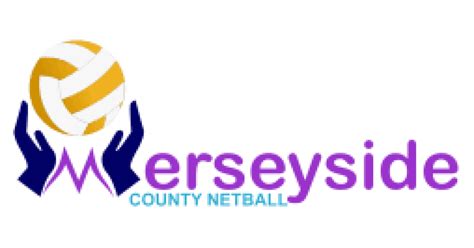 Merseyside Netball County Academy- Trials update. Thank you to those who have already submitted application forms for the 2018/2019 season. We have now been able to confirm trial dates and times. Trials and training will be held at Sutton Leisure Centre, Elton Head Road, St Helens WA9 5AU. We are also able to confirm the following:Training for all age groups will be on Wednesday. Those selected to be in the U15 Academy squad will train every week. Those selected into any of the other squads will train every other week. This year we are having the following squads: U13 Academy, U13 Development, U15 Academy, U19 Academy, U16 Development (School years 9,10,11).For any further enquiries please contact merseysidenetball@hotmail.com Reminder: To trial, you need to send the following information to the email account above: Name, date of birth, school year in September, contact email, contact telephone, position 1, position 2 and position 3. We look forward to hearing from you. Date Age Group TimeSaturday 14th July 2018 U15 Registration: 12pmStart: 12.30pmFinish: 5pm Sunday 15th July U13 Registration: 9amStart: 9.30amFinish: 12.30pmSunday 15th July U19 Registration: 1pmStart: 1.30pmFinish: 4.30pm 